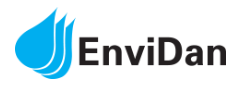 Høring av forslag til ny lokal gebyrforskrift etter plan- og bygningsloven, matrikkellova og eierseksjonsloven for Karasjok kommune, Troms og FinnmarkKarasjok kommune legger med dette forslag til ny gebyrforskrift etter plan- og bygningsloven, matrikkellova og eierseksjonsloven ut på høring. Frist for innsending av uttalelser er satt til 1. september, 2021.Høringssvar kan sendes: postmottak@karasjok.kommune.no, eller til Karasjok kommune, Postboks 84, 9735 Karasjok. BakgrunnBehovet for ny forskrift For at Karasjok kommune lovlig skal kunne kreve gebyr for selvkosttjenester må kommunen ha vedtatt lokale gebyrforskrifter som fastsetter regler for betaling mv. Karasjok kommune har frem til nå ansett det årlige gebyrregulativet som en forskrift, noe som ikke er uvanlig praksis i norske kommuner. Det er imidlertid ikke i tråd med regelverket da et regulativ ikke oppfyller forvaltningslovens kriterier til forskrift.Arbeidsgruppen anbefaler kommunestyret at ny forskrift vedtas før nyttår med ikrafttredelse fra 1. januar 2022.SammendragIntensjonen med arbeidet har vært å utarbeide et forskriftsforslag som er i tråd med gjeldende lover, forskrifter og relevante rundskriv/uttalelser fra departement, statsforvaltere og Sivilombudsmannen. Det er lagt vekt på at forskriften skal være presis slik at fortolkninger og misforståelser reduseres til et minimum.Selvkostkravet for tjenestene som denne forskriften regulerer er strengere enn eksempelvis for VAR-sektoren. Det er ikke tilstrekkelig at selvkostprinsippet er fulgt på overordnet nivå. Kommunen må også dokumentere at selvkost er overholdt ned på de enkelte sakstypene. Dette innebærer at forskriften, på en fleksibel måte, må klare å gjenspeile kommunens ressursbruk i de enkelte sakene. Eksempelvis er gebyret for byggesaksbehandling tredelt:et grunngebyr som dekker generelle oppgaver i saksbehandlingsprosessen som er uavhengig av tiltakets kompleksitet, størrelse og omfang, et saksbehandlingsgebyr, et registreringsgebyr som skal dekke kostnadene knyttet til arbeid som må gjøres i matrikkelen.Det strenge selvkostkravet gir kommunestyret begrensede muligheter for å kryssubsidiere én gebyrtype på bekostning av en annen, f.eks. la byggesaksgebyret for eneboliger være vesentlig lavere enn gjennomsnittskostnaden, mens gebyret for større boligblokker er høyere enn respektiv gjennomsnittskostnad.Forskriften utnytter mulighetene som lovverket gir for å kreve betaling underveis i saksbehandlingsprosessen. Dette sikrer at kommunen får betalt for utført arbeid selv om søknad eller forslag trekkes.Forskriften er delt inn i fem kapitler:Første kapittel dekker generelle bestemmelser som gjelder for alle tjenestene. Dette omhandler blant annet betaling, bestemmelse om urimelig gebyr, klage og definisjoner.Andre kapittel omhandler gebyr for private reguleringsplaner.Tredje kapittel omhandler gebyr for bygge-, dele-, og dispensasjonssaker.Fjerde kapittel omhandler gebyr for seksjoneringssaker.Femte kapittel omhandler gebyr for oppmålingsforretning.Arbeidet med ny forskrift har pågått siden april 2021 og det er avholdt to møter hvor hele arbeidsgruppen har vært representert.Selvkosttjenestene og gebyrhjemlerPrivate planer og bygge-, dele- og dispensasjonssakerPlan- og bygningsloven § 33-1 gir kommuner hjemmel til å ta gebyr for bl.a. behandlingen av private planforslag og bygge-, dele- og dispensasjonssaker:«[…] kommunestyret kan gi forskrift om gebyr til kommunen for behandling av søknad om tillatelse […] som det etter denne lov eller forskrift påhviler kommunen å utføre, herunder behandling av private planforslag. […]. Gebyret kan ikke være høyere enn de nødvendige kostnadene kommunen har med slike saker.»Oppmålingsforretning og matrikkelføringMatrikkellova § 32 gir kommuner hjemmel til å ta gebyr for oppmålingsforretning og matrikkelføring:«Kommunen kan ta gebyr for oppmålingsforretning, matrikkelføring, utferding av matrikkelbrev og anna arbeid etter lova her etter regulativ fastsett av kommunestyret sjølv. […] Gebyra kan i sum ikkje vere høgare enn nødvendige kostnader styresmakta har med slikt arbeid.»EierseksjoneringEierseksjonsloven § 15 gir kommuner hjemmel til å ta gebyr for seksjoneringssaker:«Kommunen kan fastsette et seksjoneringsgebyr for å behandle seksjoneringssøknaden. Gebyret kan ikke være høyere enn de nødvendige kostnadene kommunen har med slike saker.»Nødvendige kostnaderAlle lovbestemmelsene over angir at kostnadene ikke kan overstige nødvendige kostnader. I den nye kommuneloven står det i § 15-1 Beregning av selvkost at «Hvis det er fastsatt i lov at kommunale eller fylkeskommunale gebyrer ikke skal være større enn kostnadene ved å yte tjenesten, skal selvkost beregnes i samsvar med andre til fjerde ledd.»Begrepet «nødvendige kostnader» er med andre ord en selvkostbegrensning.Veiledning og klagesaksbehandling etter forvaltningslovenArbeidsgruppen vil gjerne gjøre høringsinstansene oppmerksom på at veiledning etter forvaltningsloven § 11 skal være kostnadsfritt for brukerne. Ressursene som brukes til dette skal ikke finansieres med gebyrinntekter, men dekkes over kommunekassen. Klagesaksbehandling etter forvaltningsloven § 28 kan heller ikke dekkes av gebyrinntekter.SelvkostprinsippetSelvkostprinsippet innebærer at kommunens kostnader med å frembringe tjenestene kan dekkes inn gjennom de gebyrene som brukerne betaler. Kommunen har ikke anledning til å tjene penger på selvkostområdene, men har lov til å subsidiere og dermed underprise tjenestene. Inntektene fra disse områdene skal ikke finansiere andre deler av kommuneforvaltningen. Hva som skal regnes som gebyrgrunnlag er fastsatt i ny kommunelov kapittel 15 og i ny forskrift om beregning av selvkost. Gebyrgrunnlaget består blant annet av direkte og indirekte henførbare driftsutgifter og kalkulatoriske kapitalkostnader.I forskrift om beregning av samlet selvkost er det ikke lenger anledning til å fremføre underskudd for gebyrer etter plan- og bygningsloven, matrikkellova og eierseksjonsloven. Overskudd i det enkelte år skal avsettes til bundne driftsfond og tilbakeføres til brukerne av tjenesten i form av lavere gebyrer i løpet av en femårsperiode. Underskudd må dekkes over kommunekassen det året det oppstår, med mindre det er midler på bundet driftsfond tilhørende den enkelte tjeneste.Selvkost i den enkelte sakKommunal- og regionaldepartementet vurderer i forarbeidene til gjeldende plan- og bygningslov at «Etter departementets mening må selvkostprinsippet relatere seg til kostnadene ved den enkelte sak, selv om det benyttes standardsatser med utgangspunkt i gjennomsnittsbetraktninger. Det vil kunne medføre urimelige utslag om en tiltakshaver i for stor grad kunne gebyrlegges ut over det arbeidet tiltaket medfører.»Selvkostprinsippet er også behandlet i en høyesterettsdom inntatt i Rt. 2004 side 1603. Saken gjaldt fastsettelse av gebyr for en delingsforretning (oppmåling), men retten la til grunn at de samme synspunktene gjorde seg gjeldende som for gebyrfastsettelse etter plan- og bygningsloven. Det synes i dommen forutsatt at selvkostprinsippet ikke bare krever at den enkelte sektor drives uten overskudd, men at selvkost også skal tilstrebes i den enkelte sak.Sivilombudsmannen kritiserte i 2015 Kristiansand kommunes gebyrforskrift hvor byggesaksgebyret er mekanisk beregnet som en lineær funksjon av bruksareal eller antall boenheter. Sivilombudsmannen etterlyste en sikkerhetsventil som fanger opp tilfeller hvor standardiserte/lineære satser kan gi ulovlig høyt gebyr. På landsbasis er det overraskende store variasjoner mellom kommunenes gebyrer til tross for at lover og regelverk er likt for alle. Gjennomgående benytter de fleste kommuner areal i stor utstrekning ved beregning av gebyrene.Myndighetene ønsker med andre ord at selvkost skal tilstrebes i den enkelte sak, samtidig som gebyrinntektene ikke skal overstige samlet gebyrgrunnlag.Regnskapsføring av gebyrgrunnlagPrivate planforslagGebyrgrunnlaget for private planforslag vil i hovedsak bestå av driftsutgifter som er regnskapsført på KOSTRA-funksjon 301 Plansaksbehandling. Her regnskapsføres utgifter til arbeid med kommuneplan, arealplan, samt offentlige og private detaljreguleringsplaner. Det er bare arbeid med private innsendte planer frem til planforslaget fremmes som kan finansieres gjennom gebyr. Arbeid med overordnede og offentlige planer kan ikke finansieres med gebyrinntekter.Bygge-, dele- og dispensasjonssakerGebyrgrunnlaget for bygge-, dele- og dispensasjonssaker vil i hovedsak bestå av driftsutgifter som er regnskapsført på KOSTRA-funksjon 302 Byggesaksbehandling og eierseksjonering. Her regnskapsføres både utgifter til byggesaksbehandling, seksjoneringssaker og saksbehandling av utslippstillatelser etter forurensningsloven. Det er bare arbeid etter plan- og bygningsloven som kan finansieres gjennom gebyrer etter kapittel 3 i gebyrforskriften. Arbeid etter eierseksjonsloven og forurensningsregelverket er egne selvstendige gebyrkalkyler.EierseksjoneringGebyrgrunnlaget for seksjoneringssaker vil i hovedsak bestå av driftsutgifter som er regnskapsført på KOSTRA-funksjon 302 Byggesaksbehandling og eierseksjonering. Det er bare saksbehandling etter lov om eierseksjoner som kan finansieres av seksjoneringsgebyret.OppmålingsforretningGebyrgrunnlaget for oppmålingsforretning vil i hovedsak bestå av driftsutgifter som er regnskapsført på KOSTRA-funksjon 303 Kart og oppmåling. Her regnskapsføres utgifter til kommunens kartgrunnlag, adresseforvaltning, matrikkelføring og oppmålingsforretninger. Det er bare arbeid knyttet til matrikkelføring og oppmålingsforretninger som kan finansieres av oppmålingsgebyret. Drift av kommunens kartgrunnlag og adresseforvaltning kan ikke finansieres med gebyrinntekter.AnbefalingArbeidsgruppen anbefaler Karasjok kommune å opprette flere tjenester under den enkelte KOSTRA-funksjon. På denne måten vil det i internregnskapet være mulig å skille de enkelte selvkostkalkylene fra hverandre (gjelder funksjon 302), og også skille selvkostressurser fra ikke-selvkost ressurser. Ved å inndele internregnskapet på en slik måte vil kommunen på en god måte kunne dokumentere det overordnede gebyrgrunnlaget for de fire gebyrkalkylene som forskriften omhandler. Eksempel på en hensiktsmessig kontoplan:Tabell 1 - Forslag til ny internkontoplan for KOSTRA-funksjonene 301, 302 og 303Forslag til ny gebyrforskrift En stor del av oppgaven med å utarbeide ny gebyrforskrift har vært å finne hensiktsmessige prinsipper og innretninger for gebyrbestemmelsene. Videre har arbeidet bestått i å identifisere kostnadsdrivere i saksbehandlingsprosessen, og knytte økonomiske variabler til dette. Dette gjøres for at det skal bli bedre samsvar mellom kommunens faktiske ressursbruk og gebyret som faktureres.Kapittel 1 - Generelle bestemmelserFørste kapittel omhandler bestemmelser om formål og virkeområde, betalingsplikt, tidspunkt for gebyrfastsettelse og fakturering, gebyr og priser i regulativet, kostnadsdekning av sakkyndig bistand, klage, urimelig gebyr, avslag, tilbaketrekking av søknad samt definisjoner og forklaringer.I § 1.6 understrekes det at det ikke er anledning til å klage på gebyrfastsettelsen. Bakgrunnen for dette er at gebyrer som følger av en lokal forskrift ikke er å anse som enkeltvedtak siden gebyrene følger mekanisk av regulativet/forskriften. Derimot er det klageadgang dersom gebyret er fakturert med hjemmel etter § 1.7 Urimelig gebyr.Det forutsettes i § 1.7 at vedtaksmyndigheten for om et gebyr skal anses som urimelig er delegert fra kommunestyret til administrasjonen. I utgangspunktet er det kommunestyret som har denne myndigheten.Dersom søker får avslag på sin søknad eller lignende bestemmer § 1.8 at fullt gebyr likevel må betales.I § 1.10 utdypes definisjoner og forklaringer av fagtermer.Kapittel 2 – Private planforslag (reguleringsplaner)For private planforslag skal kommunen ta betalt i form av et todelt gebyr; grunngebyr og saksbehandlingsgebyr. For tjenester som ikke faller inn under regulativbestemmelsene, kan det tas gebyr etter medgått tid. Grunngebyret skal dekke planinitiativ, forberedelse til oppstartsmøte, oppstartsmøtet og etterarbeid inkludert referat. Grunngebyret er tredelt; enkel plan, mer omfattende plan og komplisert plan. Arbeidsgruppen mener denne inndelingen fanger godt opp forskjeller i det innledende arbeidet, og er differensiert ut ifra planens kompleksitet.Saksbehandlingsgebyret skal dekke arbeidet etter mottatt planforslag og frem til det blir avgjort om forslaget skal fremmes. Saksforberedelse til førstegangsbehandling i hovedutvalg er også inkludert. Sakshandlingsgebyret har samme differensiering som grunngebyret.  Det vil påløpe tilleggsgebyrer dersom planforslaget ikke leveres etter SOSI-standarden eller dersom planforslaget er mangelfullt. Tilleggsgebyret faktureres etter medgått tid for å fange opp det merarbeidet kommunen har med disse planforslagene. Møter som kommunen deltar på underveis i planprosessen faktureres på samme måte. Slik får kommunen dekt sine kostnader gjennom hele behandlingsprosessen. For å etterleve selvkostprinsippet er regulativet bygd opp med disse tilleggsgebyrene slik at kommunen har anledning til å oppnå full kostnadsdekning, også i forbindelse med planene som krever noe ekstra arbeid.Kapittelet avsluttes med en bestemmelse om gebyr ved avslutning av planinitiativ eller planforslag. Tanken bak denne bestemmelsen er at dersom saken trekkes i løpet av behandlingsprosessen hos kommunen, har kommunen hjemmel til å kreve en andel av gebyret for å finansiere det arbeidet som har gått med frem til saken ble avsluttet. Gebyret for tilbaketrekking av planinitiativ/planforslag er differensiert ut ifra hvor langt kommunen har kommet i behandlingsprosessen. Eksempelvis vil grunngebyret og 50 % av saksbehandlingsgebyret faktureres dersom planforslaget trekkes etter at innsendt planforslag er mottatt hos kommunen. 50 % av saksbehandlingsgebyret er valgt for å gjenspeile hvor kommunen i gjennomsnitt er i saksbehandlingsprosessen; de kan være helt i starten eller rett før fremming. Kapittel 3 – Bygge-, dele- og dispensasjonssakerKravet om at hver sakstype skal prises til selvkost innebærer at forskriften må klare å gjenspeile kommunens ressursbruk i den enkelte saken.Alle byggesaker har et visst minimum av aktiviteter som må utføres uavhengig av selve tiltakets kompleksitet. Dette er oppgaver som mottakskontroll, arkivering, intern arbeidskoordinering, bruk av fagsystemer mv. Det kan videre være stor forskjell på om en byggesak medfører lite eller mye arbeid med å registrere tiltaket i matrikkelen. Eksempelvis vil det være vesentlig mer arbeid med å registrere alle boenheter i en blokk, sammenlignet med en enebolig.Disse to aktivitetstypene er i forskriftsforslaget foreslått finansiert med henholdsvis grunngebyr og registreringsgebyr. Saksbehandlingen av selve tiltaket skal finansieres gjennom det spesifikke saksbehandlingsgebyret.På bakgrunn av dette foreslås følgende generelle gebyrtyper for byggesaksbehandling:  1.	Grunngebyr: gebyr som skal dekke de generelle oppgavene i saksbehandlingsprosessen. Grunngebyret er differensiert på bakgrunn av at det ligger noe forskjell i det innledende arbeidet avhengig av om tiltaket kan forestås av tiltakshaver eller ikke. Det foreslås enhetsgebyr per søknad. 2.	Saksbehandlingsgebyr: gebyr som skal dekke oppgavene i saksbehandlingsprosessen som er avhengig av tiltakets kompleksitet, størrelse og omfang. 3.	Registreringsgebyr: gebyr som skal dekke arbeidet med oppgavene knyttet til registrering i matrikkelen. Gebyret betales per tiltak for byggesak. Det skal beregnes registreringsgebyr for tiltak som skal matrikkelføres, men som er unntatt søknadsplikt. For saksbehandlingsgebyrene har det vært et viktig prinsipp at gebyrene er enhetsgebyrer og ikke øker lineært med arealet i byggesaken, da dette kan føre til urimelig høye gebyrer for relativt enkle byggesøknader. Kommunen kan i tillegg lettere dokumentere gjennomsnittlig kostnad per sakstype når gebyrene er enhetsgebyrer og ikke er beregnet etter eksempelvis areal.I § 3.5 tar kommunen gebyr fra og med andre mangelbrev og for retur og avvisningsvedtak. Dette for å ha en finansieringsmulighet for arbeidet som kommunen gjør i den forbindelse. Det tas ikke ekstragebyr for det første mangelbrevet, da dette kan oppleves noe strengt og kostnaden med dette er derfor bakt inn i grunngebyret.Gebyr for forhåndskonferanse i § 3.8 differensieres avhengig av tiltaksklasse, da kommunens ressursbruk avhenger av dette. Når kommunen behandler dispensasjonssøknader, avhenger arbeidet av hvilken type dispensasjonen det søkes om. Gebyret faktureres per forhold, men dersom en søknad inneholder flere ulike dispensasjoner gebyrlegges kun det dyreste. Dette er fordi kommunens arbeidsomfang ikke avhenger av antall dispensasjoner i en søknad. Forskriften tar videre for seg søknadspliktige tiltak uten og med krav om ansvarsrett. Oppbyggingen knyttet til søknader med ansvarsrett følger plan og bygningsloven § 20-1 og tar alfabetisk for seg den enkelte sakstype slik de ramses opp i loven. Saksbehandlingsgebyr etter § 20-3 i pbl, jf. § 20-1 bokstav a og b beregnes etter en kombinasjon av bygningstype og tiltaksklasse. Arbeidsgruppen mener at variasjonen i arbeidet i stor grad er avhengig av denne kombinasjonen og videreføres derfor i stor grad fra gjeldende regulativ. For boliger med flere enn to boenheter er gebyret knyttet til antall boenheter og har en maksbegrensning. Maksbegrensningen er lagt inn for å hindre at gebyret blir ulovlig høyt. Dette fordi kommunens arbeid på et tidspunkt ikke lenger vil øke proporsjonalt med boenheter. Kapittel 4 – EierseksjoneringEierseksjonering ble en «selvkosttjeneste» fra og med 2018. Før dette kunne kommunen bare få dekket inntil fem ganger statens rettsgebyr per søknad.Bestemmelsene for seksjoneringsgebyr er lagt opp som enhetsgebyr for ulike former for seksjonering. Gebyret faktureres per søknad og differensieres etter hvor mange seksjoner en søknad inneholder. Det beregnes et tillegg per ny seksjon utover 8, men bestemmelsen har en maksbegrensning slik at gebyret ikke blir ulovlig høyt.Det utløses et eget tilleggsgebyr ved befaring. I § 4.3 gis kommunen anledning til å dekke arbeidet med mangelfulle søknader etter medgått tidKapittel 5 – OppmålingsforretningTilsvarende som for bygge-, dele- og dispensasjonssaker er gebyret for oppmålingsforretning delt i grunngebyr, saksbehandlingsgebyr og registreringsgebyr.Grunngebyret er ikke avhengig av hvilken type oppmålingsforretning som skal gjennomføres, og differensieres dermed ikke.I gjeldende regulativ i Karasjok er oppmålingsgebyret knyttet til areal. Saksbehandlingsgebyret i denne forskriften går helt bort i fra areal. Dette fordi den teknologiske utviklingen har gjort at kommunens arbeid med oppmåling ikke øker i særlig grad som følge av økt areal. Saksbehandlingsgebyr for oppmålingsforretning etter denne forskriften beregnes som enhetsgebyr per eiendom, matrikkelenhet, eierseksjon, tilleggsdel, punktfeste, delareal eller søknad. Dersom kommunen må fysisk ut i marka for å måle opp, påløper det tilleggsgebyr per grensepunkt. Dette fordi det først og fremst er antall grensepunkter som påvirker arbeidsmengden ved markarbeid. Arbeidsgruppen har derfor vurdert at ved oppmålingsforretninger hvor det er nødvendig med markarbeid bør tilleggsgebyret beregnes ut ifra antall grensepunkt. Kjøretid, forberedelse og etterarbeid i forbindelse med markarbeidet er foreslått dekt gjennom medgått tid.Dersom søknaden trekkes underveis i behandlingsprosessen gir § 5.8 i forskriften kommunen anledning til å dekke arbeidet som kommunen har hatt frem til saken avbruttes.Beregning av gebyrsatseneDe ulike kapitlene i forskriftsforslaget har egne timesatser som skal anvendes der arbeidet ikke faller inn under forskriftsbestemmelsene. Timesatsen fremkommer ved å dividere tjenestens gebyrgrunnlag med samlet antall saksbehandlingstimer i året som kommunen har til rådighet. Dette vil variere fra gebyrtjeneste til gebyrtjeneste.I fastsettelsen av gebyrgrunnlaget må det foretas en vurdering av alle aktiviteter som ikke finansieres med gebyrinntekter, eksempelvis oppgaver etter forvaltningsloven. Gebyrgrunnlaget inneholder blant annet lønnsutgifter, kjøp av varer og tjenester, indirekte kostnader og kapitalkostnader. Beregningen av timesatsen tar utgangspunkt i andelen av et årsverk som reelt sett går med til saksbehandling - det vil si produksjonen. Det vil alltid være en rekke aktiviteter og oppgaver til en saksbehandler som ikke kan faktureres, men som vil være en del av gebyrgrunnlaget. Faktureringsgraden reduseres eksempelvis av tiden saksbehandler bruker på faglig oppdatering, rapportering og administrasjon. Under illustreres beregningen av en timesats som dekker selvkost:	Timesats = For å beregne gebyrsatsene multipliseres tjenestens timesats med arbeidsmengden som kommunen i gjennomsnitt bruker på den enkelte sakstype. Gebyrsatser vil beregnes med utgangspunkt i budsjett for 2022 og justeres etter ønsket dekningsgrad for hvert av gebyrområdene. De konkrete satsene vil derfor ikke fremkomme før budsjettarbeidet er sluttført og budsjettsaken er lagt frem.ArbeidsgruppenForslag til ny gebyrforskrift er utarbeidet av en arbeidsgruppe bestående av representanter fra Karasjok kommune. EnviDan AS har vært sparringspartner.Målsetningen med arbeidet har vært å lage en forskrift som er rettferdig, tydelig og fleksibel.Rettferdig: Innretningen tar utgangspunkt i objektive og kvantifiserbare kostnadsdrivere slik at hvert enkelt gebyr skal gjenspeile kommunens gjennomsnittlige kostnadsnivå på best mulig måte.Tydelig: Forskriften skal være lett å lese og håndheve, med et klart og forståelig språk, uten uklare eller vanskelige formuleringer.Fleksibel: Forskriften henviser til årlige kommunestyrevedtak for gebyrenes størrelse.Karasjok kommune imøteser høringssvar.SluttnoterTjenesteBeskrivelse3010 Offentlige planerKommune-, område, arealplan mv.3011 Private planforslag (selvkost)Private detaljreguleringsplaner etter pbl. § 33-1 frem til ev. fremming av planforslag. 3020 Arbeid etter forvaltningsloven og vannressurslovenKlagesaksbehandling, fristoversittelse, veiledning etter fvl § 11, subsidiering av gebyrtyper3021 Byggesak (Selvkost)Bygge- og delesaksbehandling etter pbl. Matrikkelføring byggesaker.3022 Eierseksjonering (Selvkost)Saksbehandling etter lov om eierseksjoner. Matrikkelføring seksjoneringssaker.3023 Utslippstillatelser og kontroll (Selvkost)Saksbehandling utslippstillatelser, samt kontroll og tilsyn etter forurensningsloven3030 Forvaltning av kommunens kartgrunnlag og geodetiske grunnlagKart- og geodetisk grunnlag. Adresseforvaltning. Eiendomsopplysninger. Subsidiering av gebyrtyper.3031 Saksbehandling etter matrikkelloven (Selvkost)Oppmålingsforretninger etter matrikkellova. Matrikkelføring oppmålingsforretninger.